Click here to Buy Cv Contact:http://www.gulfjobseeker.com/employer/cvdatabaseservice.phpRUBEN 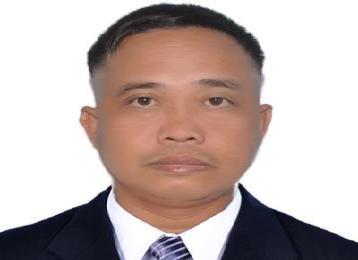  Abu Dhabi, UAEWhatsapp no. +971504 75 36 86  E-Mail add: ruben-398999@2freemail.comCAREER OBJECTIVE:To seek position in an organization where I can contribute significantly to the organization success and fully utilize and in hand my skills that will offer opportunities for professional growth.TITLE OF TRAININGS/SEMINAR/CONFERENCE/WORKSHOP COURSES:TRAINING & ADDITIONAL CERTIFICATESNEBOSH (HEALTH SAFETY AT WORK) ID.NO. 00166216DATED: 18 JANUARY 2013PLACE: GHAYATI, GUEST HOUSE, ABU DHABI, UAEOSHA (OCCUPITIONAL SAFETY HEALTH AND ADMINISTRATION) ID.NO. 00000233DATED: 29 JANUARY 2013PLACE: GHAYATI, GUEST HOUSE, ABU DHABI, UAEFIRST AID TRAINING STANDARDID.NO. 370503DATED: 12 APRIL 2010PLACE: PNRC RIZAL CHAPTER, MUNTINLUPA CITY, PHILIPPINESBASIC LIFE SUPPORT FOR HEALTH CARE PROVIDERS ID.NO. 381917DATED: 17 APRIL 2010PLACE: PNRC RIZAL CHAPTER, MUNTINLUPA CITY, PHILIPPINESNEBOSH (INTERNATIONAL GENERAL CERTIFICATE) IGC ID.NO.00166216DATED: 30 DECEMBER 2015IOSH (INSTITUTION OF OCCUPATIONAL SAFETY AND HEALTH ID.NO. 419650DATED: 25 NOVEMBER 2015BASIC FIRE FIGHTING ID. NO. TCT 1580 DATED: 15 JANUARY 2016BASIC FIRST AID ID.NO. TCT 1579 DATED: 15 JANUARY 2016COSH (CONSTRUCTION OCCUPATIONAL SAFETY & HEALTH) DATED: DECEMBER 2018PLACE: MANILA, PHILIPPINESWORK EXPERIENCE:FROM – TOPOSITIONCOMPANY2010 - 2019SECURITY GUARDSTAR SECURITY SERVICES, UAEProtect company’s property and staff by maintaining a safe and secure environment.Observe for signs of crime or disorder and investigate disturbances.Act lawfully in direct defense of life and property.Apprehend criminals and evict violators.Take accurate notes of unusual occurrences.Report in detail any suspicious incidents.Patrol randomly or regularly building and perimeter.Watch alarm system or video cameras and operate detecting/emergency.Perform first aid or CPR.Performing other special duties.FROM – TOPOSITIONCOMPANY1990 - 2010OPERATIVESPHILIPPINE NATIONAL POLICEProvide for public safety maintaining order, responding emergency, protecting people andProtecting people and property, enforcing motor vehicle and criminal laws and promoting good community relationsIdentify, pursue and arrest suspects and perpetrator criminal acts.Record facts to prepare reports that document incidents and activities.Review facts of incidents to determine if criminal act or statute violations were involved.Render aid to accident victims and other person requiring first aid for physical injuries.Testify in court to present evidence or act as witness in traffic and criminal cases.Evaluate complaint and emergency request information to determine response requirement.Patrol specific area on foot or motorized conveyance, responding promptly to calls for assistance.Monitor, note, report and investigate suspicious persons and situations, safety hazards and unusual or illegal activity in patrol area.EDUCATIONAL ATTAINMENT:COLLEGE: Bachelor of Science in Geodetic Engineering (BSGE- 5)University of BoholOTHER SKILLED: Land Surveyor, Safety Officer or DrivingPERSONAL INFORMATIONBIRTH DATE	: January 01, 1968BIRTHPLACE	: Hanopol Balilihan, Bohol, PhilippinesHEIGHT	: 5’6’’WEIGHT	: 75 Kgs.SEX	: MaleAGE	: 52CITIZENSHIP	: FilipinoCIVIL STATUS	: MarriedRELIGION	: Roman CatholicI declare under oath that this personal data sheet has been accomplished by me and is a true correct and complete statement pursuant to the provision of pertinent laws, rules and regulations of the Republic of the Philippines.I also authorize the agency head/authorize representatives to verify/validate the contents stated herein. I trust that this information shall remain confidential.Ruben Print Name & SignatureCandidate Soldier CourseCandidate Soldier CourseConducted/Sponsored by:CL 13-90Aug. 05, 1990- Nov. 30, 1990SFS FT. Magsaysay Nueva EcijaRiverine Tactics and Seamanship CourseRiverine Tactics and Seamanship CourseCL 01-91Jan. 25, 1991- March 02, 1991Camp Lapulapu, Cebu citySpecial Forces Operation CourseSpecial Forces Operation CourseCL 69-92June 08, 1992- March 14, 1993SFS FT. Magsaysay Nueva EcijaAdvance Summer CampAdvance Summer CampMS 43-01-95April 10, 1995- June 07, 1995Camp Lapulapu, Cebu CityPublic Safety Basic Recruit CoursePublic Safety Basic Recruit CourseCL-02-97Sept. 18, 1997- March 21, 1998Camp Nakar Lucena CityQuick Quarter BattleQuick Quarter BattleCL-01-98June 02, 1998- Nov. 19, 1998Camp Vicente Lim LagunaPublic Safety Criminal Investigation and Supervisory CoursePublic Safety Criminal Investigation and Supervisory CourseCL-05-2000Nov.22, 2000- May 04, 2001Fort Bonifacio Makati CityNational Security Institute  Jan. 15, 2011-Jan. 22, 2011National Security Institute  Jan. 15, 2011-Jan. 22, 2011Abu Dhabi, UAEELIGIBILITIESRATINGPLACE OF EXAMDATECivil Service professional82.38%Ramon Magsaysay, ManilaJuly 13, 1997Police Officer Napolcom71.25%Makati High SchoolOctober 10, 2001Senior Police Napolcom70.48%Makati High SchoolOctober 16, 2005Computer Technician NC 11PassedSaint Joan CollegeNovember 04, 2009Caregiver NC 11PassedWPA Pasay CityMay 07, 2010